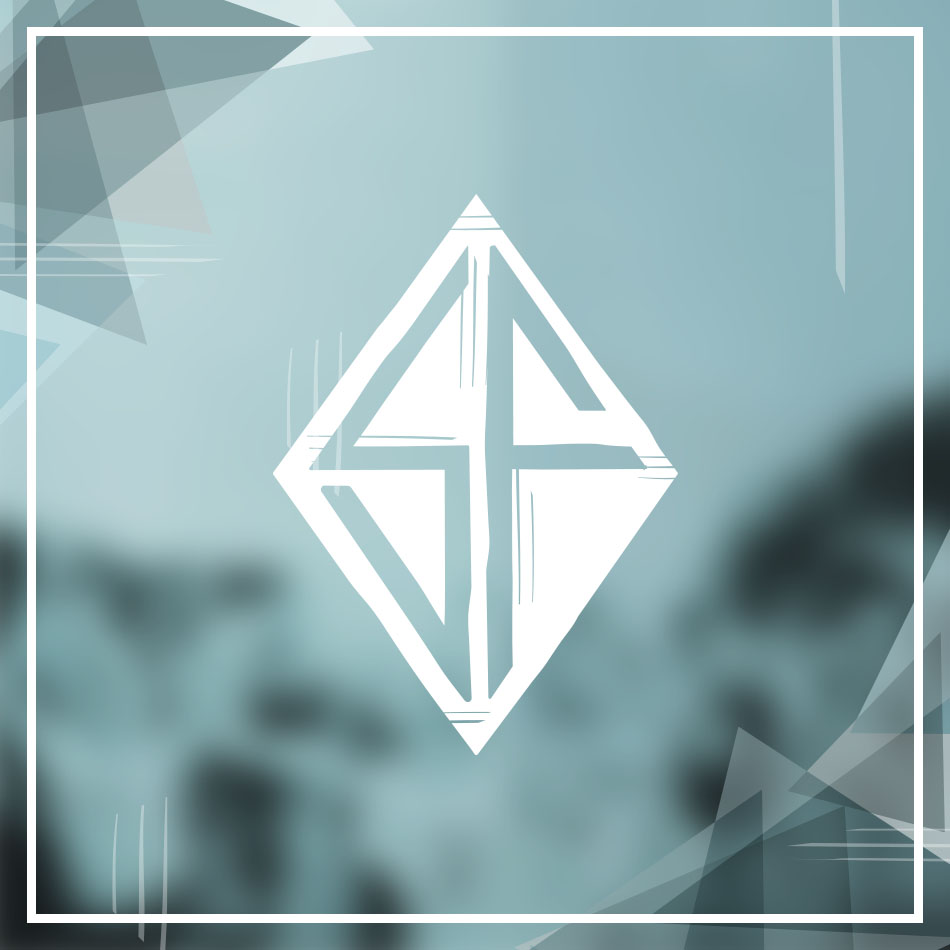 16 Jahre Spack! Festival – Die ersten Acts sind da..Was gibt es schöneres als diesen wunderbaren Sommer und Festivals?Sonnenschein, grüne Wiesen, Eis, die besten Freunde und das Spack! Festival feiert Geburtstag. Es wird 16 Jahre alt.Amtlich gefeiert wird auf 3 Bühnen, der riesigen Camping Area, einer Street-Food Meile, der Shisha-Lounge und jede Menge Side-Events. Tausende schöne Menschen, Wälder und Wiesen ergeben zusammen die einzigartige Westerwälder Open Air Atmosphäre.Musikalisch liegt das Spack! Festival irgendwo zwischen Rap, Elektro, Pop und Rock. Dieses Jahr wird es auf mehrfachen Wunsch auch wieder ein paar mehr rockigere Sounds auf der Mainstage geben. 

Der Vorverkauf ist bereits in vollem Gange und auf Rekordkurs. Die ersten zwei Ticketstufen sind restlos ausverkauft. Die Wochenend- und Camping-Tickets gibt es aktuell auf www.spack-festival.de/tickets. Das Ticketsystem wurde im letzten Jahr revolutioniert. Es gibt nur noch 2 Ticketarten: Das Hardticket und das Print@Home Ticket – beide in tollem Spack! Festival Design. Jedes Hardticket wird handverpackt und mit viel Liebe von uns verschickt.Auf dem Campingplatz gibt es dieses Jahr einen kleinen Biergarten und eine eigene Bäckerei mit frischen Brötchen,  Flammkuchen und kalten Getränken. Auch hier gibt es ab diesem Jahr eine kleine Änderung: Camping ist ausschließlich nur noch ab 18 Jahren erlaubt.Auf dem Gelände kann man sich dieses Jahr bei unserem Barbershop Haare und Bart schneiden lassen.Die Acts für das Spack! Festival 2018 sind: KOOL SAVAS, GZUZ, JUJU, VEYSEL, CHEFKET, VEGA, B-TIGHT, WEEKEND, OG KEEMO, BOSCA, FACE, TIAVO, INFINIT, LILI RUBIN, MAJAN, THILO DISTELKAMP, JEPHZA, EFFAIR & SONJE, BABOR, OLEK, JOHANNES KLEIN, MROHS, MATU und viele mehr... 
´Zum Schluss nochmal die Fakten auf einen Blick:
SPACK! FESTIVAL · 23./24.08.2019 · Festivalpark · 56422 Wirges (Rheinland-Pfalz im Westerwald)
www.spack-festival.de 
Tickets gibt es auf: www.spack-festival.de/ticketsAlle Infos / Logos / Fotos im Pressebereich unter: www.spack-festival.de/presse/ 